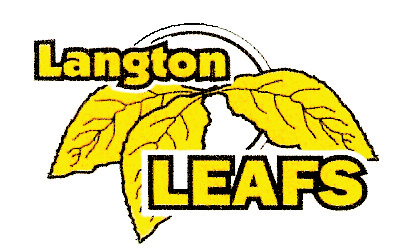 JOE CALLENS MEMORIAL REP TOURNAMENTNOVICE, ATOM, PEEWEE REPC, CC, D, DD, E, AE4, AE5December 8, 9, 10, 2017$850.00GUARANTEED 3 GAMESTREATS FOR EACH PLAYERAWARDS FOR THE FINALISTSVALID OMHA TRAVEL PERMIT REQUIREDCONTACT: LYNDA MATTHEWSCell: 519-875-3246EMAIL:  matthews@flarenet.comLANGTON & AREA MINOR HOCKEYC/O LYNDA MATTHEWS1655 FORESTRY FARM RD.R.R. #6 SIMCOE, ON N3Y 4K5